Vážení občania, vzhľadom na povinnosť, ktorá nám vyplýva zo zákona a taktiež aj vzhľadom na ochranu životného prostredia, ktorého aj my sami sme súčasťou, vám dávame do pozornosti, že aj v našom meste/obci sme zaviedli zber potravinárskych použitých olejov a tukov z domácností. Jedlý olej je totiž po využití v domácnostiach vylievaný vo väčšine prípadov do odpadových systémov, čo so sebou nesie množstvo negatív nielen pre životné prostredie.Aj vaša domácnosť môže priložiť ruku k tomuto správnemu kroku ako sa začať chovať a žiť ekologickejšie. Pýtate sa ako? Je to úplne jednoduché. Do triedeného odpadu patria všetky jedlé oleje a tuky, ktoré doma používate pri príprave jedla. Použité oleje a tuky stačí zliať do akejkoľvek PET fľaše, ktorú ste doma zvyknutí triediť. Plnú a dobre uzavretú PET fľašu odneste do najbližšej označenej zbernej nádoby na triedenie oleja – viď obrázok zbernej nádoby. 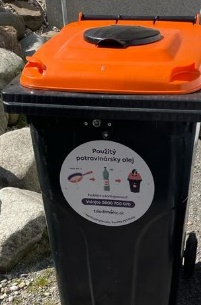 Miesta, kde sú umiestnené zberné nádoby (kontajnery) v našom meste/obci prikladáme nižšie, prípadne si ich môžete pozrieť na internetovej stránke https://www.triedimolej.sk/mapa/#mapa3 alebo sa informovať priamo na meste/obci alebo na našej webovej stránke obce/mesta. Čím viacej obyvateľov bude triediť použitý kuchynský olej, tým viac zberných nádob bude rozmiestnených v našej obci/meste.Medzi hlavné prínosy triedenia použitého potravinárskeho oleja a tukov patrí:neupcháva odpadové rúrky u vás domaneupcháva kanalizáciu v obciachznížia sa náklady na servis a údržbu ČOV a kanalizačných sietizlepší sa kvalita prečistených odpadových vôdzníži sa obsah CO2 vypúšťaného do atmosféryznížime poplatky v obciach za skládky odpadu.Podrobnejšie informácie si môžete pozrieť na webovej stránke www.triedimolej.skNaším cieľom je, aby sme sa spoločnými silami pokúsili nielen skrášliť našu obec/mesto, ale súčasne aj spoločnými silami a snahou prispeli k zdravšiemu a ekologickejšiemu nažívaniu v nej/ňom. Zoznam zberných miest v našej obci/meste:  pri zbernom dvore v Predmieri                                                                                                                                                                                                         pri Nízkoprahovom centre Dúha na Vyšnom koncipri moste do Hlinenéhopri areáli športu a oddychu v Závodípri bytovom dome 398pri bytovom dome 392medzi bytovými domami 424 a 425